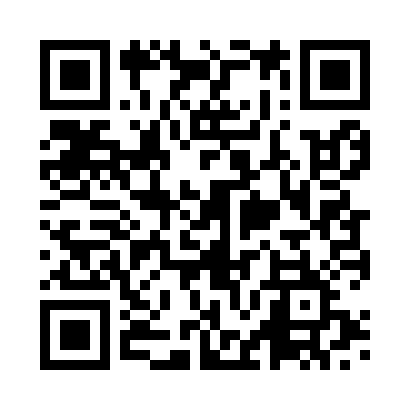 Prayer times for Karnal, Haryana, IndiaWed 1 May 2024 - Fri 31 May 2024High Latitude Method: One Seventh RulePrayer Calculation Method: University of Islamic SciencesAsar Calculation Method: HanafiPrayer times provided by https://www.salahtimes.comDateDayFajrSunriseDhuhrAsrMaghribIsha1Wed4:135:4012:195:036:598:262Thu4:125:3912:195:037:008:273Fri4:115:3812:195:037:008:284Sat4:105:3712:195:037:018:285Sun4:095:3612:195:047:028:296Mon4:085:3512:195:047:028:307Tue4:075:3512:195:047:038:318Wed4:065:3412:195:047:048:329Thu4:055:3312:195:057:048:3310Fri4:045:3212:185:057:058:3411Sat4:035:3212:185:057:068:3512Sun4:025:3112:185:067:068:3513Mon4:015:3012:185:067:078:3614Tue4:015:3012:185:067:078:3615Wed4:005:2912:185:067:088:3716Thu4:005:2912:185:077:098:3717Fri4:005:2812:195:077:098:3818Sat3:595:2712:195:077:108:3819Sun3:595:2712:195:077:118:3920Mon3:595:2612:195:087:118:3921Tue3:585:2612:195:087:128:3922Wed3:585:2512:195:087:128:4023Thu3:585:2512:195:097:138:4024Fri3:575:2512:195:097:148:4125Sat3:575:2412:195:097:148:4126Sun3:575:2412:195:097:158:4227Mon3:575:2412:195:107:158:4228Tue3:565:2312:195:107:168:4329Wed3:565:2312:205:107:168:4330Thu3:565:2312:205:117:178:4331Fri3:565:2212:205:117:178:44